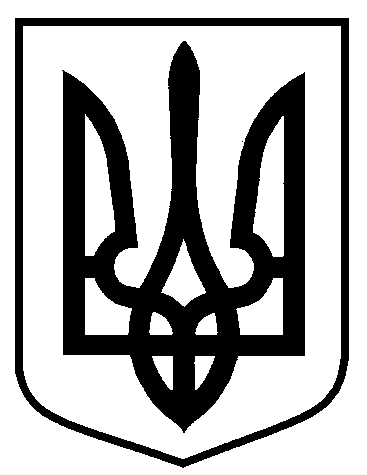 Сумська міська радаВиконавчий комітетРІШЕННЯвід  12.03.2019  №  158Розглянувши звернення Комунальної установи Сумської загальноосвітньої школи І-ІІІ ступенів № 22 імені Ігоря Гольченка                     від 27.02.2019 № 24, відповідно до Порядку встановлення пам’ятних знаків на території міста Суми, затвердженого рішенням виконавчого комітету від 22.11.2017 № 595, враховуючи рекомендації комісії з питань увічнення пам’яті видатних осіб та подій в місті Суми (протокол від 05.03.2019 № 1), керуючись статтею 40 Закону України «Про місцеве самоврядування в Україні», виконавчий комітет Сумської міської ради ВИРІШИВ:Надати дозвіл на встановлення меморіальної дошки загиблому бійцю АТО Наріжному Максиму Сергійовичу на будівлі Комунальної установи загальноосвітньої школи І-ІІІ ступенів № 22 імені Ігоря Гольченка, розташованої за адресою: м. Суми, вул. Ковпака, 57.Замовником робіт із встановлення пам’ятного знаку визначити Комунальну установу Сумської загальноосвітньої школи І-ІІІ ступенів № 22 імені Ігоря Гольченка.Фінансування робіт із встановлення пам’ятного знаку здійснити за рахунок коштів ініціатора.Департаменту забезпечення ресурсних платежів Сумської міської ради (Клименку Ю.М.) здійснити заходи щодо прийняття пам’ятного знаку до комунальної власності територіальної громади міста Суми. Організацію виконання цього рішення покласти на заступників міського голови згідно з розподілом обов’язків.В.о. міського головиз виконавчої роботи                                                                      В.В. ВойтенкоКривцов 700-103Розіслати: Кривцову А.В., Клименку Ю.М., Мірошніченко Т.В.Про встановлення меморіальної дошки учаснику АТО Наріжному М.С.